О внесении изменений в решение Совета муниципального района «Корткеросский» от 31 октября 2017 года № VI-21/16 «Об утверждении порядка обращения за пенсией за выслугу лет, ее назначения и выплаты лицу, замещавшему  муниципальную должность»В соответствии с Законом Республики Коми «О пенсионном обеспечении депутатов, членов выборного органа местного самоуправления, выборных должностных лиц местного самоуправления, осуществляющих свои полномочия на постоянной основе» от 30 апреля 2008 года N 24-РЗ, статьи 63.1 Устава муниципального образования муниципального района "Корткеросский", Совет муниципального района "Корткеросский" решил:Внести в решение Совета муниципального района «Корткеросский» от 31 октября 2017 года № VI-21/16 «Об утверждении порядка обращения за пенсией за выслугу лет, ее назначения и выплаты лицу, замещавшему  муниципальную должность» следующие изменения:Абзац третий Приложения к решению после слов «установленных для муниципальных служащих» дополнить словами «,за исключением случая, указанного в абзаце четвертом настоящего Порядка.";Приложение к решению дополнить абзацем четвертым следующего содержания: "Лицу, замещавшему муниципальную должность, пенсия за выслугу лет, устанавливаемая в порядке и на условиях, установленных для муниципальных служащих, не назначается в случае вступления в отношении него в законную силу обвинительного приговора суда за преступление, предусмотренное статьями 141, 141.1, частями 3, 4 статьи 159, частями 3, 4 статьи 160, статьями 174, 174.1, 200.4, 200.5, 204, 204.1, 204.2, 260, 285, 285.1, 285.2, 285.3, 285.4, 286, 289, 290, 291, 291.1, 291.2, 292 Уголовного кодекса Российской Федерации, совершенное в период замещения указанной должности с использованием своего служебного положения.";3) Пункт 3 решения дополнить абзацем следующего: «Положения абзаца третьего и четвертого Приложения к решению  распространяются на лиц, замещавших муниципальные должности, обратившихся за назначением пенсии за выслугу лет после 31 июля 2021 года.».2. Настоящее решение вступает в силу со дня его принятия. Глава муниципального района«Корткеросский»-руководитель администрации                                                                                  К.Сажин«Кöрткерöс» муниципальнöй районса Сöвет  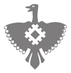 Совет муниципального района «Корткеросский»ПРОЕКТКЫВКÖРТÖДПРОЕКТКЫВКÖРТÖДПРОЕКТКЫВКÖРТÖДПРОЕКТКЫВКÖРТÖДРЕШЕНИЕ РЕШЕНИЕ РЕШЕНИЕ РЕШЕНИЕ От  27.10.2021 годаОт  27.10.2021 года№ VII- № VII- (Республика Коми, Корткеросский район, с.Корткерос)(Республика Коми, Корткеросский район, с.Корткерос)(Республика Коми, Корткеросский район, с.Корткерос)(Республика Коми, Корткеросский район, с.Корткерос)